Station 1Solutions:1) -1/22) A. -1/3	B. undefined3) $1.50/lb   OR    $3/2 pounds4) A. Positive	B. NegativeStation 2Solutions: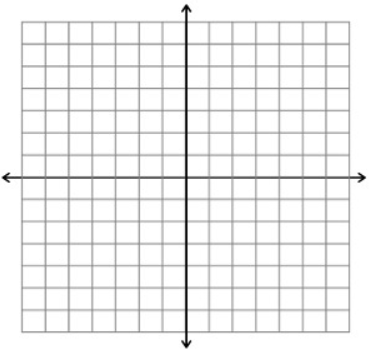 1) 							2)3)  SI: y=mx+b	SF:  Ax+By =C	PS: y – y1=m(x-x1)	SLOPE: Station 3Solutions:1)  slope (m) = -7     y-intercept (b) = 1  OR (0,1)			3)2) y = 4x - 54)  A. $110      B.  x = # of weeks  y = account balance y = -40x + 350      C.        D. 9 weeksStation 4Solutions:  1)  A.						B.						2) b = 6  OR (0, 6)3)  A.					B.					4)  x = #Station 5Station 5Solutions:1)  A. Yes, same slope (m = 6)		      B. No, different slopes (m = ¼   and m = ¾ )2)  Perpendicular, opposite reciprocal slopes3)  Parallel, same slopes4)  NeitherStation 6Solutions:y = 8x - 3	y = #A. 75 pages/dayB. 50 pages, the person is starting to read on page 50.C. y = 75x + 50